Техническое задание на изготовление рекламных материалов (сувениров) для ООО «Балтийский лизинг»В целях обеспечения филиальной сети компании брендированной сувенирной продукцией для распространения среди поставщиков и партнеров необходимо изготовление сувенирной продукции. Характеристика закупки – изготовление сувенирной продукции в соответствии со спецификацией:Требования к закупке по качеству –в соответствии с указанными характеристиками, если они указаны, если нет, необходимо дать полное описание с материалами и описание вариантов брендирования, а именно: положение логотипа, размер, цветность и метод нанесения.3.    Требования к Коммерческому предложению:Коммерческое предложение может содержать как все указанные, так и только выборочные позиции. Все цены указываются с вариантами брендирования, а также с учетом стоимости доставки на 2 (Два) адреса, погрузочно-разгрузочных работ и других возможных дополнительных расходов. Доставка товара, его транспортировка до места поставки, а также выгрузка, подъем на этаж, перенос в помещение, указанное Заказчиком, осуществляется силами и за счёт Поставщика вручную или с применением погрузочно-разгрузочных средств и приспособлений Поставщика. Дату и время поставки товара необходимо предварительно согласовать с сотрудником Заказчика.Коммерческое предложение по форме Приложения №1 к настоящему Техническому заданию;Итоговые тиражи могут отличаться от указанных в Техническом задании;Требования к поставщику – срок деятельности компании на рынке не менее 3 лет;Два адреса поставки – Санкт-Петербург, улица 10-я Красноармейская, дом 22, литер А (меньшая часть тиража); склад транспортной компании Major в Санкт-Петербурге;Условия отгрузки - учёт работы грузчиков при разгрузке продукции по адресу: Санкт-Петербург, улица 10-я Красноармейская, дом 22, литер А;Условие оплаты - 50% / 50% или 70% / 30%;Срок поставки продукции – июнь - июль 2024.Срок приема предложений – до 13.06.2024Предоставление образцов продукции Заказчику - до 13.06.2024 (если ранее не предоставлялись)Срок выбора поставщика – до 19.06.2024Выбор победителя тендера – по каждому Лоту будет определен поставщик - победитель исходя из следующих критериев:соответствие условиям Технического задания;экспертная оценка;стоимость;Приложение к ТЗ – перечень выбранной продукции с фотографиямиНачальник отдела маркетинга, рекламы и внешних коммуникаций						Куликова Р.В.06.06.2024Приложение №1 к Техническому заданиюСодержание коммерческого предложения в предложенной форме:№ЛотаНаименованиеФотоТираж,шт.1Рюкзак с USB кабелем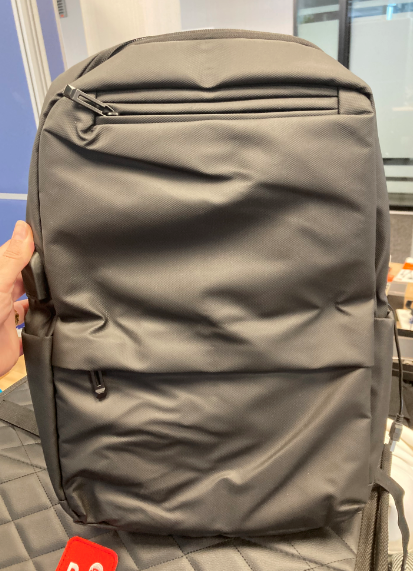 2 000шт./5 000шт.2Бутылка для фитнеса CASANАртикул 52129Бренд REFLECTSРазмер 233 × 70 × 66 ммМатериал пластикВес 143 гОбъём 500 мл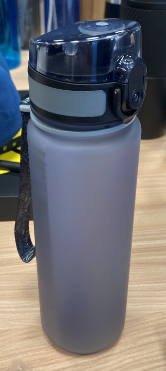 5 000шт./10 000шт.3Кофр автомобильный, стёганый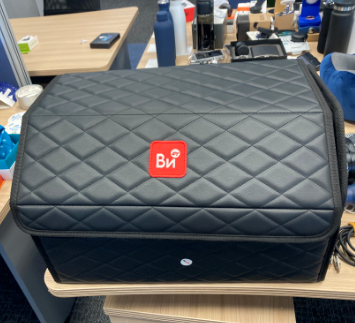 2 000шт./5 000шт.4Зонт, черный полуавтомат, преимущество: автоматический зонт PRIMO HARVARD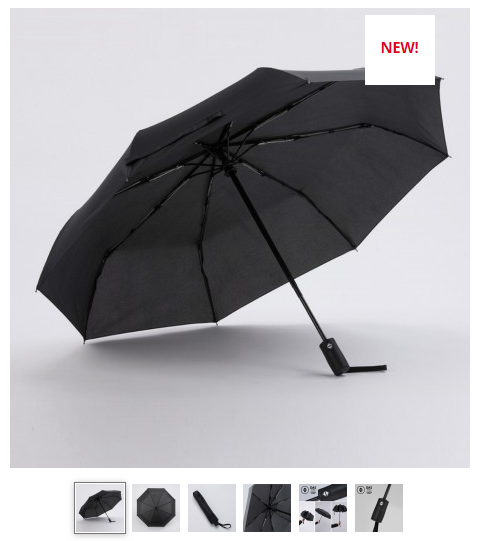 2 000шт./5 000шт.5Брелок, кожа, кольцо, лого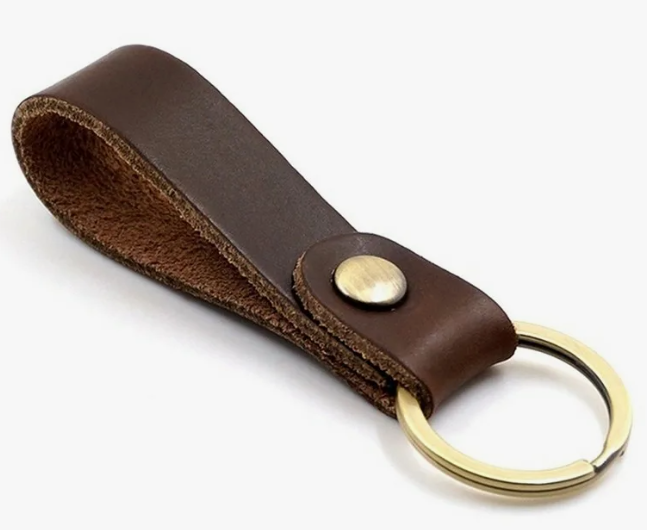 5 000шт./10 000шт.6Термобутылка/термостакан, Термокружка PRIMO 450 мл. Альтернативно portabello с вакуумной крышкой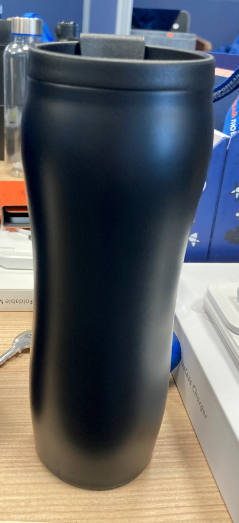 5 000шт./10 000шт.7НАБОР: 1. надувная подушка в чехле; 2. Чехол на чемодан (L; M) Чехол на чемодан Kansi на заказ, бифлекс 280 размер М, L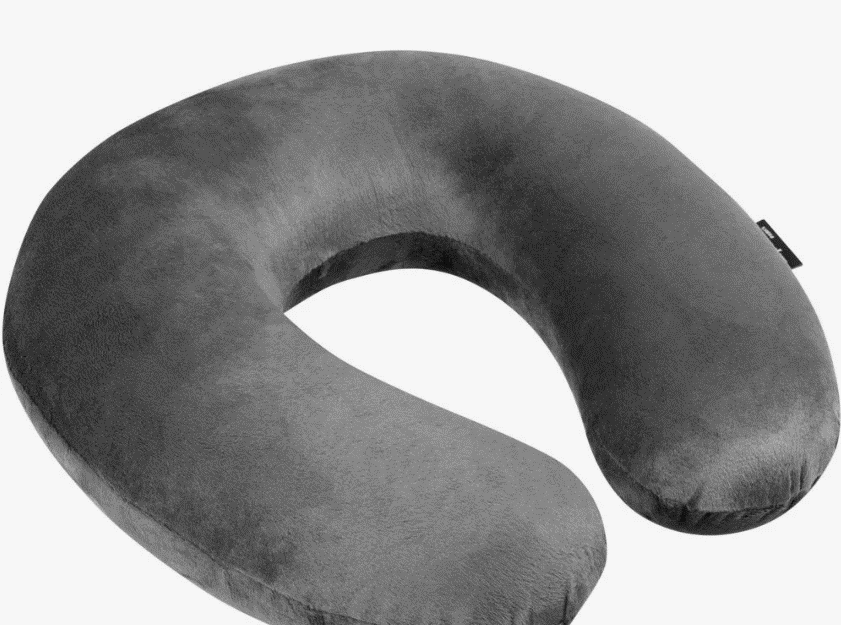 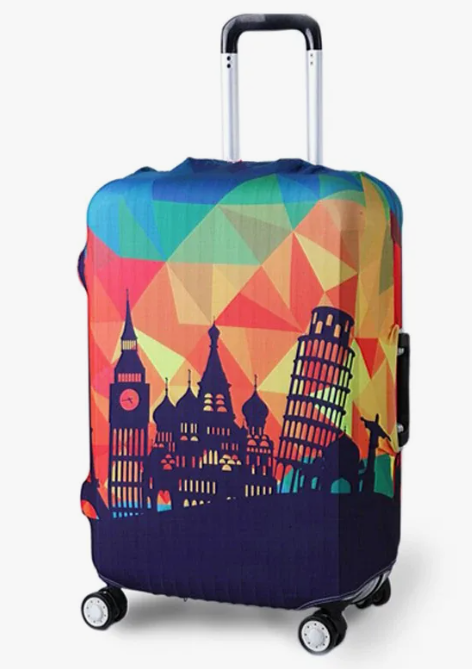 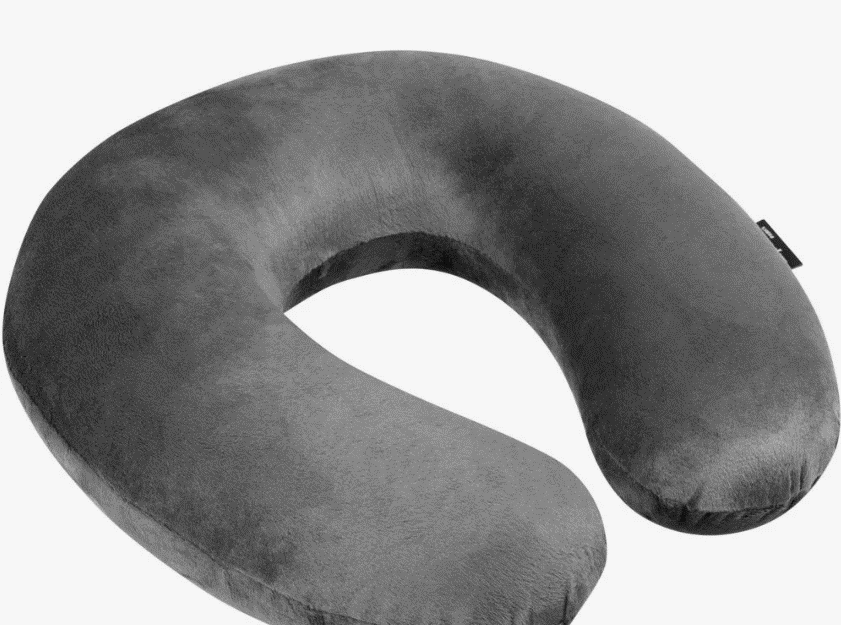 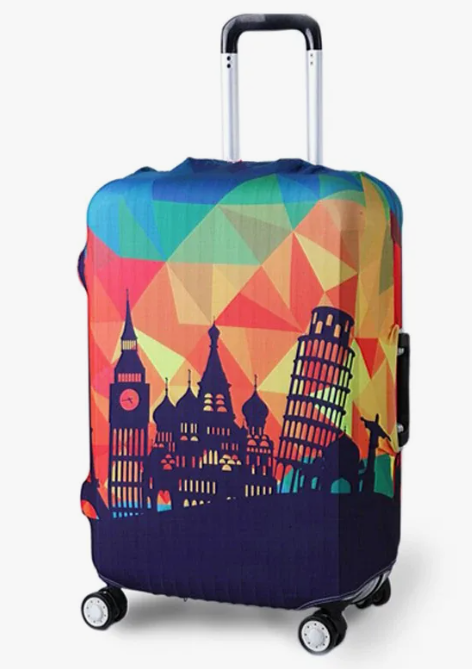 5 000шт./10 000шт.8Бутылка для воды, пластик, герметичная крышка. Преимущество: Бутылка для фитнеса CASANАртикул 52129Бренд REFLECTSРазмер 233 × 70 × 66 мм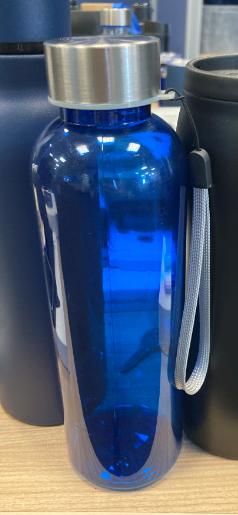 5 000шт./10 000шт.9Набор на стол Дизайн для примера. В упаковке: ежедневник, ручка, стикер-пак, блоки для записей. Подарок для автодилера (на стол)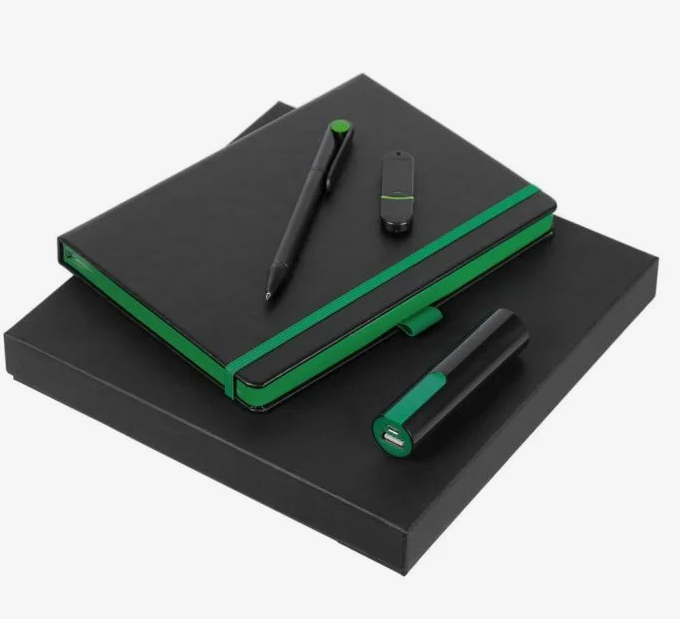 5 000шт./10 000шт.10Обложка с блоком для документов, упаковка кожа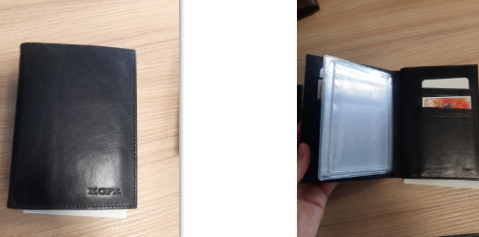 5 000шт./10 000шт.11Кардхолдер, упаковка. КОЖА.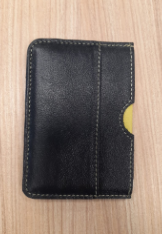 5 000шт./10 000шт.12Набор, термобутылка/термостакан и плед, упаковка/ бутыль portabello, плед Цвет ЧерныйМатериал товараАкрил 100% (185,00 грамм/м²)Размер товара130 x 160 см + 10 см бахрома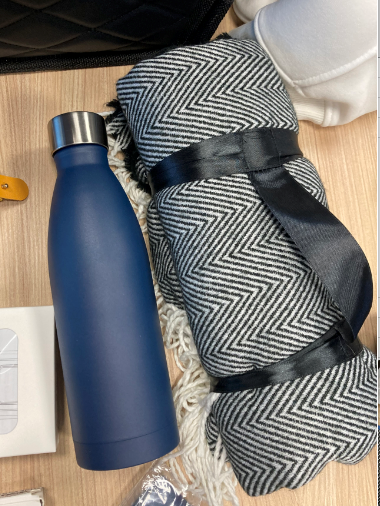 2 000шт./5 000шт.13Плед хлопок 90х160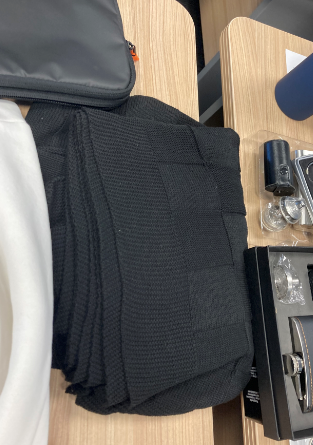 2 000шт./5 000шт.14Подставка для телефона настольная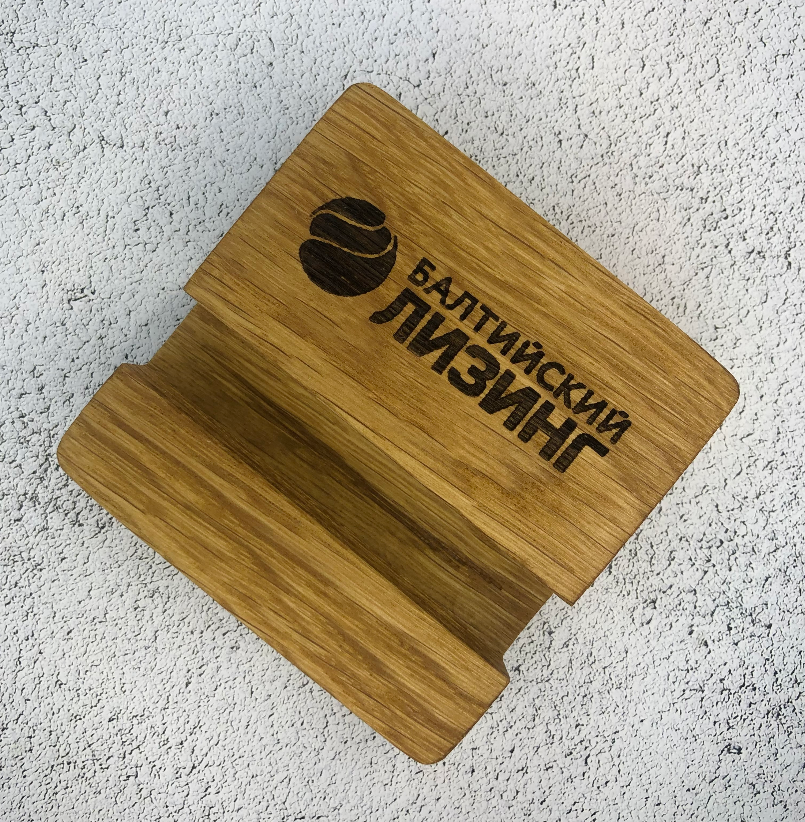 5 000шт./10 000шт.15Леденцы, В ассортименте. Упаковка для примера. Монпансье брендированные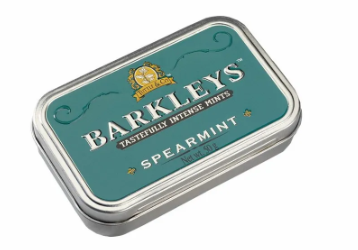 5 000шт./10 000шт.16Автовизитки, пластик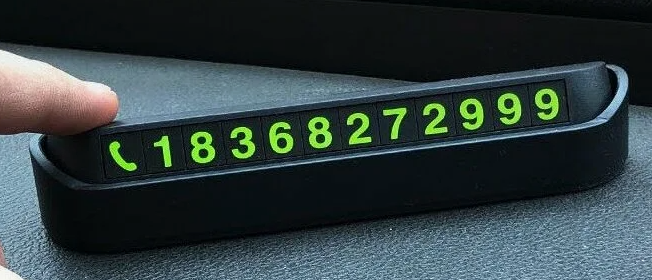 5 000шт./10 000шт.Форма коммерческого предложенияПредоставляется на бланке организации№НаименованиеФотоХарактеристика,состав, размер и т.п.СтранапроизводителяТираж,шт.Цена/шт., руб.,включая НДССрокпоставкиСтоимость в руб.,включая НДС12345671. Срок производства продукции - 
2. Условия оплаты - 
3. Условия отгрузки - 
4. Адрес поставки - 
5. Срок действия коммерческого предложения - до __.__.2024г.1. Срок производства продукции - 
2. Условия оплаты - 
3. Условия отгрузки - 
4. Адрес поставки - 
5. Срок действия коммерческого предложения - до __.__.2024г.1. Срок производства продукции - 
2. Условия оплаты - 
3. Условия отгрузки - 
4. Адрес поставки - 
5. Срок действия коммерческого предложения - до __.__.2024г.1. Срок производства продукции - 
2. Условия оплаты - 
3. Условия отгрузки - 
4. Адрес поставки - 
5. Срок действия коммерческого предложения - до __.__.2024г.1. Срок производства продукции - 
2. Условия оплаты - 
3. Условия отгрузки - 
4. Адрес поставки - 
5. Срок действия коммерческого предложения - до __.__.2024г.1. Срок производства продукции - 
2. Условия оплаты - 
3. Условия отгрузки - 
4. Адрес поставки - 
5. Срок действия коммерческого предложения - до __.__.2024г.1. Срок производства продукции - 
2. Условия оплаты - 
3. Условия отгрузки - 
4. Адрес поставки - 
5. Срок действия коммерческого предложения - до __.__.2024г.1. Срок производства продукции - 
2. Условия оплаты - 
3. Условия отгрузки - 
4. Адрес поставки - 
5. Срок действия коммерческого предложения - до __.__.2024г.1. Срок производства продукции - 
2. Условия оплаты - 
3. Условия отгрузки - 
4. Адрес поставки - 
5. Срок действия коммерческого предложения - до __.__.2024г.1. Срок производства продукции - 
2. Условия оплаты - 
3. Условия отгрузки - 
4. Адрес поставки - 
5. Срок действия коммерческого предложения - до __.__.2024г.1. Срок производства продукции - 
2. Условия оплаты - 
3. Условия отгрузки - 
4. Адрес поставки - 
5. Срок действия коммерческого предложения - до __.__.2024г.1. Срок производства продукции - 
2. Условия оплаты - 
3. Условия отгрузки - 
4. Адрес поставки - 
5. Срок действия коммерческого предложения - до __.__.2024г.1. Срок производства продукции - 
2. Условия оплаты - 
3. Условия отгрузки - 
4. Адрес поставки - 
5. Срок действия коммерческого предложения - до __.__.2024г.1. Срок производства продукции - 
2. Условия оплаты - 
3. Условия отгрузки - 
4. Адрес поставки - 
5. Срок действия коммерческого предложения - до __.__.2024г.1. Срок производства продукции - 
2. Условия оплаты - 
3. Условия отгрузки - 
4. Адрес поставки - 
5. Срок действия коммерческого предложения - до __.__.2024г.1. Срок производства продукции - 
2. Условия оплаты - 
3. Условия отгрузки - 
4. Адрес поставки - 
5. Срок действия коммерческого предложения - до __.__.2024г.1. Срок производства продукции - 
2. Условия оплаты - 
3. Условия отгрузки - 
4. Адрес поставки - 
5. Срок действия коммерческого предложения - до __.__.2024г.1. Срок производства продукции - 
2. Условия оплаты - 
3. Условия отгрузки - 
4. Адрес поставки - 
5. Срок действия коммерческого предложения - до __.__.2024г.1. Срок производства продукции - 
2. Условия оплаты - 
3. Условия отгрузки - 
4. Адрес поставки - 
5. Срок действия коммерческого предложения - до __.__.2024г.1. Срок производства продукции - 
2. Условия оплаты - 
3. Условия отгрузки - 
4. Адрес поставки - 
5. Срок действия коммерческого предложения - до __.__.2024г.Подпись уполномоченного лицаПодпись уполномоченного лицапечатьдата